TESDA-OP-CO-05-F26Rev.No. 00 – 03/08/17TESDA-OP-CO-05-F26Rev.No. 00 – 03/08/17TESDA-OP-CO-05-F26Rev.No. 00 – 03/08/17TESDA-OP-CO-05-F26Rev.No. 00 – 03/08/17TESDA-OP-CO-05-F26Rev.No. 00 – 03/08/17TESDA-OP-CO-05-F26Rev.No. 00 – 03/08/17TESDA-OP-CO-05-F26Rev.No. 00 – 03/08/17TESDA-OP-CO-05-F26Rev.No. 00 – 03/08/17TESDA-OP-CO-05-F26Rev.No. 00 – 03/08/17TESDA-OP-CO-05-F26Rev.No. 00 – 03/08/17TESDA-OP-CO-05-F26Rev.No. 00 – 03/08/17TESDA-OP-CO-05-F26Rev.No. 00 – 03/08/17TESDA-OP-CO-05-F26Rev.No. 00 – 03/08/17TESDA-OP-CO-05-F26Rev.No. 00 – 03/08/17TESDA-OP-CO-05-F26Rev.No. 00 – 03/08/17TESDA-OP-CO-05-F26Rev.No. 00 – 03/08/17TESDA-OP-CO-05-F26Rev.No. 00 – 03/08/17TESDA-OP-CO-05-F26Rev.No. 00 – 03/08/17TESDA-OP-CO-05-F26Rev.No. 00 – 03/08/17TESDA-OP-CO-05-F26Rev.No. 00 – 03/08/17TESDA-OP-CO-05-F26Rev.No. 00 – 03/08/17TESDA-OP-CO-05-F26Rev.No. 00 – 03/08/17TESDA-OP-CO-05-F26Rev.No. 00 – 03/08/17TESDA-OP-CO-05-F26Rev.No. 00 – 03/08/17TESDA-OP-CO-05-F26Rev.No. 00 – 03/08/17TESDA-OP-CO-05-F26Rev.No. 00 – 03/08/17TESDA-OP-CO-05-F26Rev.No. 00 – 03/08/17TESDA-OP-CO-05-F26Rev.No. 00 – 03/08/17TESDA-OP-CO-05-F26Rev.No. 00 – 03/08/17TESDA-OP-CO-05-F26Rev.No. 00 – 03/08/17TESDA-OP-CO-05-F26Rev.No. 00 – 03/08/17TESDA-OP-CO-05-F26Rev.No. 00 – 03/08/17TESDA-OP-CO-05-F26Rev.No. 00 – 03/08/17TESDA-OP-CO-05-F26Rev.No. 00 – 03/08/17TESDA-OP-CO-05-F26Rev.No. 00 – 03/08/17TESDA-OP-CO-05-F26Rev.No. 00 – 03/08/17TESDA-OP-CO-05-F26Rev.No. 00 – 03/08/17TESDA-OP-CO-05-F26Rev.No. 00 – 03/08/17TESDA-OP-CO-05-F26Rev.No. 00 – 03/08/17TESDA-OP-CO-05-F26Rev.No. 00 – 03/08/17TESDA-OP-CO-05-F26Rev.No. 00 – 03/08/17TESDA-OP-CO-05-F26Rev.No. 00 – 03/08/17TESDA-OP-CO-05-F26Rev.No. 00 – 03/08/17TESDA-OP-CO-05-F26Rev.No. 00 – 03/08/17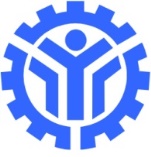 TECHNICAL EDUCATION AND SKILLS DEVELOPMENT AUTHORITYPangasiwaan sa Edukasyong Teknikal at Pagpapaunlad ng KasanayanTECHNICAL EDUCATION AND SKILLS DEVELOPMENT AUTHORITYPangasiwaan sa Edukasyong Teknikal at Pagpapaunlad ng KasanayanTECHNICAL EDUCATION AND SKILLS DEVELOPMENT AUTHORITYPangasiwaan sa Edukasyong Teknikal at Pagpapaunlad ng KasanayanTECHNICAL EDUCATION AND SKILLS DEVELOPMENT AUTHORITYPangasiwaan sa Edukasyong Teknikal at Pagpapaunlad ng KasanayanTECHNICAL EDUCATION AND SKILLS DEVELOPMENT AUTHORITYPangasiwaan sa Edukasyong Teknikal at Pagpapaunlad ng KasanayanTECHNICAL EDUCATION AND SKILLS DEVELOPMENT AUTHORITYPangasiwaan sa Edukasyong Teknikal at Pagpapaunlad ng KasanayanTECHNICAL EDUCATION AND SKILLS DEVELOPMENT AUTHORITYPangasiwaan sa Edukasyong Teknikal at Pagpapaunlad ng KasanayanTECHNICAL EDUCATION AND SKILLS DEVELOPMENT AUTHORITYPangasiwaan sa Edukasyong Teknikal at Pagpapaunlad ng KasanayanTECHNICAL EDUCATION AND SKILLS DEVELOPMENT AUTHORITYPangasiwaan sa Edukasyong Teknikal at Pagpapaunlad ng KasanayanTECHNICAL EDUCATION AND SKILLS DEVELOPMENT AUTHORITYPangasiwaan sa Edukasyong Teknikal at Pagpapaunlad ng KasanayanTECHNICAL EDUCATION AND SKILLS DEVELOPMENT AUTHORITYPangasiwaan sa Edukasyong Teknikal at Pagpapaunlad ng KasanayanTECHNICAL EDUCATION AND SKILLS DEVELOPMENT AUTHORITYPangasiwaan sa Edukasyong Teknikal at Pagpapaunlad ng KasanayanTECHNICAL EDUCATION AND SKILLS DEVELOPMENT AUTHORITYPangasiwaan sa Edukasyong Teknikal at Pagpapaunlad ng KasanayanTECHNICAL EDUCATION AND SKILLS DEVELOPMENT AUTHORITYPangasiwaan sa Edukasyong Teknikal at Pagpapaunlad ng KasanayanTECHNICAL EDUCATION AND SKILLS DEVELOPMENT AUTHORITYPangasiwaan sa Edukasyong Teknikal at Pagpapaunlad ng KasanayanTECHNICAL EDUCATION AND SKILLS DEVELOPMENT AUTHORITYPangasiwaan sa Edukasyong Teknikal at Pagpapaunlad ng KasanayanTECHNICAL EDUCATION AND SKILLS DEVELOPMENT AUTHORITYPangasiwaan sa Edukasyong Teknikal at Pagpapaunlad ng KasanayanTECHNICAL EDUCATION AND SKILLS DEVELOPMENT AUTHORITYPangasiwaan sa Edukasyong Teknikal at Pagpapaunlad ng KasanayanTECHNICAL EDUCATION AND SKILLS DEVELOPMENT AUTHORITYPangasiwaan sa Edukasyong Teknikal at Pagpapaunlad ng KasanayanTECHNICAL EDUCATION AND SKILLS DEVELOPMENT AUTHORITYPangasiwaan sa Edukasyong Teknikal at Pagpapaunlad ng KasanayanTECHNICAL EDUCATION AND SKILLS DEVELOPMENT AUTHORITYPangasiwaan sa Edukasyong Teknikal at Pagpapaunlad ng KasanayanTECHNICAL EDUCATION AND SKILLS DEVELOPMENT AUTHORITYPangasiwaan sa Edukasyong Teknikal at Pagpapaunlad ng KasanayanTECHNICAL EDUCATION AND SKILLS DEVELOPMENT AUTHORITYPangasiwaan sa Edukasyong Teknikal at Pagpapaunlad ng KasanayanTECHNICAL EDUCATION AND SKILLS DEVELOPMENT AUTHORITYPangasiwaan sa Edukasyong Teknikal at Pagpapaunlad ng KasanayanTECHNICAL EDUCATION AND SKILLS DEVELOPMENT AUTHORITYPangasiwaan sa Edukasyong Teknikal at Pagpapaunlad ng KasanayanTECHNICAL EDUCATION AND SKILLS DEVELOPMENT AUTHORITYPangasiwaan sa Edukasyong Teknikal at Pagpapaunlad ng KasanayanTECHNICAL EDUCATION AND SKILLS DEVELOPMENT AUTHORITYPangasiwaan sa Edukasyong Teknikal at Pagpapaunlad ng KasanayanTECHNICAL EDUCATION AND SKILLS DEVELOPMENT AUTHORITYPangasiwaan sa Edukasyong Teknikal at Pagpapaunlad ng KasanayanTECHNICAL EDUCATION AND SKILLS DEVELOPMENT AUTHORITYPangasiwaan sa Edukasyong Teknikal at Pagpapaunlad ng KasanayanTECHNICAL EDUCATION AND SKILLS DEVELOPMENT AUTHORITYPangasiwaan sa Edukasyong Teknikal at Pagpapaunlad ng KasanayanTECHNICAL EDUCATION AND SKILLS DEVELOPMENT AUTHORITYPangasiwaan sa Edukasyong Teknikal at Pagpapaunlad ng KasanayanTECHNICAL EDUCATION AND SKILLS DEVELOPMENT AUTHORITYPangasiwaan sa Edukasyong Teknikal at Pagpapaunlad ng KasanayanTECHNICAL EDUCATION AND SKILLS DEVELOPMENT AUTHORITYPangasiwaan sa Edukasyong Teknikal at Pagpapaunlad ng KasanayanTECHNICAL EDUCATION AND SKILLS DEVELOPMENT AUTHORITYPangasiwaan sa Edukasyong Teknikal at Pagpapaunlad ng KasanayanTECHNICAL EDUCATION AND SKILLS DEVELOPMENT AUTHORITYPangasiwaan sa Edukasyong Teknikal at Pagpapaunlad ng KasanayanTECHNICAL EDUCATION AND SKILLS DEVELOPMENT AUTHORITYPangasiwaan sa Edukasyong Teknikal at Pagpapaunlad ng KasanayanTECHNICAL EDUCATION AND SKILLS DEVELOPMENT AUTHORITYPangasiwaan sa Edukasyong Teknikal at Pagpapaunlad ng KasanayanTECHNICAL EDUCATION AND SKILLS DEVELOPMENT AUTHORITYPangasiwaan sa Edukasyong Teknikal at Pagpapaunlad ng KasanayanTECHNICAL EDUCATION AND SKILLS DEVELOPMENT AUTHORITYPangasiwaan sa Edukasyong Teknikal at Pagpapaunlad ng KasanayanAPPLICATION FORMAPPLICATION FORMAPPLICATION FORMAPPLICATION FORMAPPLICATION FORMAPPLICATION FORMAPPLICATION FORMAPPLICATION FORMAPPLICATION FORMAPPLICATION FORMAPPLICATION FORMAPPLICATION FORMAPPLICATION FORMAPPLICATION FORMAPPLICATION FORMAPPLICATION FORMAPPLICATION FORMAPPLICATION FORMAPPLICATION FORMAPPLICATION FORMAPPLICATION FORMAPPLICATION FORMAPPLICATION FORMAPPLICATION FORMAPPLICATION FORMAPPLICATION FORMAPPLICATION FORMAPPLICATION FORMAPPLICATION FORMAPPLICATION FORMAPPLICATION FORMAPPLICATION FORMAPPLICATION FORMAPPLICATION FORMAPPLICATION FORMAPPLICATION FORMAPPLICATION FORMAPPLICATION FORMAPPLICATION FORMAPPLICATION FORMAPPLICATION FORMAPPLICATION FORMAPPLICATION FORMAPPLICATION FORMName of School/Training Center/Company: Name of School/Training Center/Company: Name of School/Training Center/Company: Name of School/Training Center/Company: Name of School/Training Center/Company: Name of School/Training Center/Company: Name of School/Training Center/Company: Name of School/Training Center/Company: Name of School/Training Center/Company: Name of School/Training Center/Company: Name of School/Training Center/Company: Name of School/Training Center/Company: Name of School/Training Center/Company: Name of School/Training Center/Company: Name of School/Training Center/Company: Name of School/Training Center/Company: Name of School/Training Center/Company: Name of School/Training Center/Company: Name of School/Training Center/Company: Name of School/Training Center/Company: Name of School/Training Center/Company: Name of School/Training Center/Company: Name of School/Training Center/Company: Name of School/Training Center/Company: Name of School/Training Center/Company: Name of School/Training Center/Company: Name of School/Training Center/Company: Name of School/Training Center/Company: Name of School/Training Center/Company: Name of School/Training Center/Company: Name of School/Training Center/Company: Name of School/Training Center/Company: Name of School/Training Center/Company: Name of School/Training Center/Company: Name of School/Training Center/Company: Name of School/Training Center/Company: Name of School/Training Center/Company: Name of School/Training Center/Company: Name of School/Training Center/Company: Name of School/Training Center/Company: Name of School/Training Center/Company: Name of School/Training Center/Company: Name of School/Training Center/Company: Name of School/Training Center/Company: Address: Address: Address: Address: Address: Address: Address: Address: Address: Address: Address: Address: Address: Address: Address: Address: Address: Address: Address: Address: Address: Address: Address: Address: Address: Address: Address: Address: Address: Address: Address: Address: Address: Address: Address: Address: Address: Address: Address: Address: Address: Address: Address: Address: Title of Assessment applied for: Title of Assessment applied for: Title of Assessment applied for: Title of Assessment applied for: Title of Assessment applied for: Title of Assessment applied for: Title of Assessment applied for: Title of Assessment applied for: Title of Assessment applied for: Title of Assessment applied for: Title of Assessment applied for: Title of Assessment applied for: Title of Assessment applied for: Title of Assessment applied for: Title of Assessment applied for: Title of Assessment applied for: Title of Assessment applied for: Title of Assessment applied for: Title of Assessment applied for: Title of Assessment applied for: Title of Assessment applied for: Title of Assessment applied for: Title of Assessment applied for: Title of Assessment applied for: Title of Assessment applied for: Title of Assessment applied for: Title of Assessment applied for: Title of Assessment applied for: Title of Assessment applied for: Title of Assessment applied for: Title of Assessment applied for: Title of Assessment applied for: Title of Assessment applied for: Title of Assessment applied for: Title of Assessment applied for: Title of Assessment applied for: Title of Assessment applied for: Title of Assessment applied for: Title of Assessment applied for: Title of Assessment applied for: Title of Assessment applied for: Title of Assessment applied for: Title of Assessment applied for: Title of Assessment applied for: Full QualificationFull QualificationFull QualificationFull QualificationFull QualificationFull QualificationFull QualificationFull QualificationFull QualificationFull QualificationFull QualificationFull QualificationFull QualificationFull QualificationFull QualificationFull QualificationFull QualificationFull QualificationFull QualificationFull QualificationFull QualificationFull QualificationFull QualificationFull QualificationFull QualificationFull QualificationCOCCOCCOCCOCCOCCOCCOCCOCCOCCOCCOCCOCCOCCOCCOCCOCCOCCOC 1. Client Type 1. Client Type 1. Client Type 1. Client Type 1. Client Type 1. Client Type 1. Client Type 1. Client Type 1. Client Type 1. Client Type 1. Client Type 1. Client Type 1. Client Type 1. Client Type 1. Client Type 1. Client Type 1. Client Type 1. Client Type 1. Client Type 1. Client Type 1. Client Type 1. Client Type 1. Client Type 1. Client Type 1. Client Type 1. Client Type 1. Client Type 1. Client Type 1. Client Type 1. Client Type 1. Client Type 1. Client Type 1. Client Type 1. Client Type 1. Client Type 1. Client Type 1. Client Type 1. Client Type 1. Client Type 1. Client Type 1. Client Type 1. Client Type 1. Client Type 1. Client TypeTVET Graduating StudentTVET Graduating StudentTVET Graduating StudentTVET Graduating StudentTVET Graduating StudentTVET Graduating StudentTVET Graduating StudentTVET Graduating StudentTVET Graduating StudentTVET Graduating StudentTVET graduateTVET graduateTVET graduateTVET graduateTVET graduateTVET graduateTVET graduateTVET graduateTVET graduateTVET graduateIndustry workerIndustry workerIndustry workerIndustry workerIndustry workerIndustry workerIndustry workerIndustry workerIndustry workerIndustry workerIndustry workerIndustry workerK-12K-12K-12K-12K-12K-12K-12Onsite (Abroad)Onsite (Abroad)Onsite (Abroad)Onsite (Abroad)Onsite (Abroad) 2.   Profile 2.   Profile 2.   Profile 2.   Profile 2.   Profile 2.   Profile 2.   Profile 2.   Profile 2.   Profile 2.   Profile 2.   Profile 2.   Profile 2.   Profile 2.   Profile 2.   Profile 2.   Profile 2.   Profile 2.   Profile 2.   Profile 2.   Profile 2.   Profile 2.   Profile 2.   Profile 2.   Profile 2.   Profile 2.   Profile 2.   Profile 2.   Profile 2.   Profile 2.   Profile 2.   Profile 2.   Profile 2.   Profile 2.   Profile 2.   Profile 2.   Profile 2.   Profile 2.   Profile 2.   Profile 2.   Profile 2.   Profile 2.   Profile 2.   Profile 2.   Profile2.1.2.1.Name:Name:Name:Name:Name:Name:Name:Name:Name:Name:Name:Name:Name:Name:Name:Name:Name:Name:Name:2.2.2.2.Mailing Address:Mailing Address:Mailing Address:Mailing Address:Mailing Address:Mailing Address:Number, StreetNumber, StreetNumber, StreetNumber, StreetNumber, StreetNumber, StreetBarangayBarangayBarangayBarangayBarangayBarangayBarangayBarangayBarangayBarangayBarangayBarangayBarangayDistrictDistrictDistrictDistrictDistrictDistrictDistrictDistrictDistrictDistrictDistrictDistrictDistrictDistrictDistrictCity/MunicipalityCity/MunicipalityCity/MunicipalityCity/MunicipalityCity/MunicipalityCity/MunicipalityProvinceProvinceProvinceProvinceProvinceProvinceProvinceProvinceProvinceProvinceProvinceProvinceProvinceProvinceRegionRegionRegionRegionRegionRegionRegionRegionZip CodeZip CodeZip CodeZip CodeZip Code2.3.  Mother’s Name2.3.  Mother’s Name2.3.  Mother’s Name2.3.  Mother’s Name2.3.  Mother’s Name2.3.  Mother’s Name2.3.  Mother’s Name2.3.  Mother’s Name2.3.  Mother’s Name2.3.  Mother’s Name2.3.  Mother’s Name2.3.  Mother’s Name2.3.  Mother’s Name2.3.  Mother’s Name2.3.  Mother’s Name2.3.  Mother’s Name2.3.  Mother’s Name2.4. Father’s Name2.4. Father’s Name2.4. Father’s Name2.4. Father’s Name2.4. Father’s Name2.4. Father’s Name2.4. Father’s Name2.4. Father’s Name2.4. Father’s Name2.4. Father’s Name2.4. Father’s Name2.4. Father’s Name2.4. Father’s Name2.4. Father’s Name2.4. Father’s Name2.4. Father’s Name2.4. Father’s Name2.4. Father’s Name2.4. Father’s Name2.4. Father’s Name2.4. Father’s Name2.4. Father’s Name2.4. Father’s Name2.4. Father’s Name2.4. Father’s Name2.4. Father’s Name2.4. Father’s Name2.5. Sex2.5. Sex2.5. Sex2.5. Sex2.6. Civil Status2.6. Civil Status2.6. Civil Status2.6. Civil Status2.6. Civil Status2.6. Civil Status2.6. Civil Status2.7. Contact Number(s)2.7. Contact Number(s)2.7. Contact Number(s)2.7. Contact Number(s)2.7. Contact Number(s)2.7. Contact Number(s)2.7. Contact Number(s)2.7. Contact Number(s)2.7. Contact Number(s)2.7. Contact Number(s)2.7. Contact Number(s)2.7. Contact Number(s)2.7. Contact Number(s)2.7. Contact Number(s)2.7. Contact Number(s)2.7. Contact Number(s)2.7. Contact Number(s)2.7. Contact Number(s)2.7. Contact Number(s)2.7. Contact Number(s)2.7. Contact Number(s)2.7. Contact Number(s)2.8. Highest Educational Attainment2.8. Highest Educational Attainment2.8. Highest Educational Attainment2.8. Highest Educational Attainment2.8. Highest Educational Attainment2.8. Highest Educational Attainment2.8. Highest Educational Attainment2.9. Employment Status2.9. Employment Status2.9. Employment Status2.9. Employment StatusMaleMaleMaleSingleSingleSingleSingleTel:Tel:Tel:Tel:Tel:Tel:Tel:Tel:Elementary GraduateElementary GraduateElementary GraduateElementary GraduateCasualCasualCasualFemaleFemaleFemaleMarriedMarriedMarriedMarriedMobile:Mobile:Mobile:Mobile:Mobile:Mobile:Mobile:Mobile:High School GraduateHigh School GraduateHigh School GraduateHigh School GraduateJob OrderJob OrderJob OrderWidow/erWidow/erWidow/erWidow/erE-mail:E-mail:E-mail:E-mail:E-mail:E-mail:E-mail:E-mail:TVET GraduateTVET GraduateTVET GraduateTVET GraduateProbationaryProbationaryProbationarySeparatedSeparatedSeparatedSeparatedFax:Fax:Fax:Fax:Fax:Fax:Fax:Fax:College LevelCollege LevelCollege LevelCollege LevelPermanentPermanentPermanentOthers:Others:Others:Others:Others:Others:Others:Others:Others:Others:Others:Others:College GraduateCollege GraduateCollege GraduateCollege GraduateCollege GraduateSelf - EmployedSelf - EmployedSelf - EmployedOthers:Others:Others:Others:Others:Others:Others:Others:Others:Others:Others:Others:Others: ____________Others: ____________Others: ____________Others: ____________Others: ____________OFWOFWOFW2.102.102.10Birth date (mm/dd/yy):Birth date (mm/dd/yy):Birth date (mm/dd/yy):Birth date (mm/dd/yy):Birth date (mm/dd/yy):Birth date (mm/dd/yy):MMMMDDDDDYYYYYY2.11Birth place:Birth place:Birth place:Birth place:Birth place:Birth place:2.12Age:Name of Applicant:Name of Applicant:Telephone No.:Telephone No.:Assessment Applied for: Assessment Applied for: Official Receipt  Number:Date Issued:Official Receipt  Number:Date Issued:To be accomplished by the Processing OfficerTo be accomplished by the Processing OfficerTo be accomplished by the Processing OfficerTo be accomplished by the Processing OfficerName of Assessment Center: ISAT-TESDAName of Assessment Center: ISAT-TESDAName of Assessment Center: ISAT-TESDAName of Assessment Center: ISAT-TESDACheck submitted requirements:Remarks:Remarks:Remarks:Accomplished Self-Assessment Guide Three (3) pieces colored passport size picturesBring own Personal Protective Equipment Bring own Personal Protective Equipment Bring own Personal Protective Equipment Accomplished Self-Assessment Guide Three (3) pieces colored passport size pictures  Others. Pls. specify  Others. Pls. specify  Others. Pls. specifyAssessment Date:Assessment Time: 8:00 AMAssessment Time: 8:00 AMAssessment Time: 8:00 AMFEMIA V. CALACSANPrinted Name & Signature of Assessment FocalFEMIA V. CALACSANPrinted Name & Signature of Assessment FocalFEMIA V. CALACSANPrinted Name & Signature of Assessment FocalPrinted Name & Signature of ApplicantPrinted Name & Signature of ApplicantDate:Date:Date:Date:Date:Note: Please bring this Admission Slip on your assessment date.Note: Please bring this Admission Slip on your assessment date.Note: Please bring this Admission Slip on your assessment date.Note: Please bring this Admission Slip on your assessment date.Note: Please bring this Admission Slip on your assessment date.3. Work  Experience    (National Qualification-related)3. Work  Experience    (National Qualification-related)3. Work  Experience    (National Qualification-related)3. Work  Experience    (National Qualification-related)3. Work  Experience    (National Qualification-related)3. Work  Experience    (National Qualification-related)3. Work  Experience    (National Qualification-related)3. Work  Experience    (National Qualification-related)3. Work  Experience    (National Qualification-related)3. Work  Experience    (National Qualification-related)3. Work  Experience    (National Qualification-related)3. Work  Experience    (National Qualification-related)3. Work  Experience    (National Qualification-related)3. Work  Experience    (National Qualification-related)3. Work  Experience    (National Qualification-related)3. Work  Experience    (National Qualification-related)3. Work  Experience    (National Qualification-related)3. Work  Experience    (National Qualification-related)3. Work  Experience    (National Qualification-related)3. Work  Experience    (National Qualification-related)3. Work  Experience    (National Qualification-related)3. Work  Experience    (National Qualification-related)3. Work  Experience    (National Qualification-related)3. Work  Experience    (National Qualification-related)3. Work  Experience    (National Qualification-related)3.1.3.1.3.2.3.2.3.2.3.2.3.2.3.3.3.3.3.3.3.3.3.3.3.3.3.4.3.4.3.4.3.4.3.4.3.5.3.5.3.5.3.5.3.63.63.6Name of CompanyName of CompanyPositionPositionPositionPositionPositionInclusive DatesInclusive DatesInclusive DatesInclusive DatesInclusive DatesInclusive DatesMonthlySalaryMonthlySalaryMonthlySalaryMonthlySalaryMonthlySalaryStatus of AppointmentStatus of AppointmentStatus of AppointmentStatus of AppointmentNo. of Yrs. Working Exp.No. of Yrs. Working Exp.No. of Yrs. Working Exp.(For more information, please use  separate sheet)(For more information, please use  separate sheet)(For more information, please use  separate sheet)(For more information, please use  separate sheet)(For more information, please use  separate sheet)(For more information, please use  separate sheet)(For more information, please use  separate sheet)(For more information, please use  separate sheet)(For more information, please use  separate sheet)(For more information, please use  separate sheet)(For more information, please use  separate sheet)(For more information, please use  separate sheet)(For more information, please use  separate sheet)(For more information, please use  separate sheet)(For more information, please use  separate sheet)(For more information, please use  separate sheet)(For more information, please use  separate sheet)(For more information, please use  separate sheet)(For more information, please use  separate sheet)(For more information, please use  separate sheet)(For more information, please use  separate sheet)(For more information, please use  separate sheet)(For more information, please use  separate sheet)(For more information, please use  separate sheet)(For more information, please use  separate sheet) 4. Other Training/Seminars Attended (National Qualification-related) 4. Other Training/Seminars Attended (National Qualification-related) 4. Other Training/Seminars Attended (National Qualification-related) 4. Other Training/Seminars Attended (National Qualification-related) 4. Other Training/Seminars Attended (National Qualification-related) 4. Other Training/Seminars Attended (National Qualification-related) 4. Other Training/Seminars Attended (National Qualification-related) 4. Other Training/Seminars Attended (National Qualification-related) 4. Other Training/Seminars Attended (National Qualification-related) 4. Other Training/Seminars Attended (National Qualification-related) 4. Other Training/Seminars Attended (National Qualification-related) 4. Other Training/Seminars Attended (National Qualification-related) 4. Other Training/Seminars Attended (National Qualification-related) 4. Other Training/Seminars Attended (National Qualification-related) 4. Other Training/Seminars Attended (National Qualification-related) 4. Other Training/Seminars Attended (National Qualification-related) 4. Other Training/Seminars Attended (National Qualification-related) 4. Other Training/Seminars Attended (National Qualification-related) 4. Other Training/Seminars Attended (National Qualification-related) 4. Other Training/Seminars Attended (National Qualification-related) 4. Other Training/Seminars Attended (National Qualification-related) 4. Other Training/Seminars Attended (National Qualification-related) 4. Other Training/Seminars Attended (National Qualification-related)4.1.4.1.4.1.4.1.4.2.4.2.4.2.4.2.4.2.4.3.4.3.4.3.4.3.4.3.4.3.4.44.44.44.54.54.54.54.5TitleTitleTitleTitleVenueVenueVenueVenueVenueInclusive DatesInclusive DatesInclusive DatesInclusive DatesInclusive DatesInclusive DatesNo.  of HoursNo.  of HoursNo.  of HoursConducted ByConducted ByConducted ByConducted ByConducted By(For more information, please use  separate sheet)(For more information, please use  separate sheet)(For more information, please use  separate sheet)(For more information, please use  separate sheet)(For more information, please use  separate sheet)(For more information, please use  separate sheet)(For more information, please use  separate sheet)(For more information, please use  separate sheet)(For more information, please use  separate sheet)(For more information, please use  separate sheet)(For more information, please use  separate sheet)(For more information, please use  separate sheet)(For more information, please use  separate sheet)(For more information, please use  separate sheet)(For more information, please use  separate sheet)(For more information, please use  separate sheet)(For more information, please use  separate sheet)(For more information, please use  separate sheet)(For more information, please use  separate sheet)(For more information, please use  separate sheet)(For more information, please use  separate sheet)(For more information, please use  separate sheet)(For more information, please use  separate sheet)  5. Licensure Examination(s) Passed  5. Licensure Examination(s) Passed  5. Licensure Examination(s) Passed  5. Licensure Examination(s) Passed  5. Licensure Examination(s) Passed  5. Licensure Examination(s) Passed  5. Licensure Examination(s) Passed  5. Licensure Examination(s) Passed  5. Licensure Examination(s) Passed  5. Licensure Examination(s) Passed  5. Licensure Examination(s) Passed  5. Licensure Examination(s) Passed  5. Licensure Examination(s) Passed  5. Licensure Examination(s) Passed  5. Licensure Examination(s) Passed  5. Licensure Examination(s) Passed  5. Licensure Examination(s) Passed  5. Licensure Examination(s) Passed  5. Licensure Examination(s) Passed  5. Licensure Examination(s) Passed  5. Licensure Examination(s) Passed  5. Licensure Examination(s) Passed  5. Licensure Examination(s) Passed5.1.5.1.5.2.5.2.5.2.5.3.5.3.5.3.5.3.5.3.5.3.5.4.5.4.5.4.5.5.5.5.5.5.5.5.5.5.5.6.5.6.5.6.5.6.TitleTitleYear TakenYear TakenYear TakenExamination VenueExamination VenueExamination VenueExamination VenueExamination VenueExamination VenueRatingRatingRatingRemarksRemarksRemarksRemarksRemarksExpiry DateExpiry DateExpiry DateExpiry Date(For more information, please use separate sheet)(For more information, please use separate sheet)(For more information, please use separate sheet)(For more information, please use separate sheet)(For more information, please use separate sheet)(For more information, please use separate sheet)(For more information, please use separate sheet)(For more information, please use separate sheet)(For more information, please use separate sheet)(For more information, please use separate sheet)(For more information, please use separate sheet)(For more information, please use separate sheet)(For more information, please use separate sheet)(For more information, please use separate sheet)(For more information, please use separate sheet)(For more information, please use separate sheet)(For more information, please use separate sheet)(For more information, please use separate sheet)(For more information, please use separate sheet)(For more information, please use separate sheet)(For more information, please use separate sheet)(For more information, please use separate sheet)(For more information, please use separate sheet)  6. Competency Assessment(s) Passed  6. Competency Assessment(s) Passed  6. Competency Assessment(s) Passed  6. Competency Assessment(s) Passed  6. Competency Assessment(s) Passed  6. Competency Assessment(s) Passed  6. Competency Assessment(s) Passed  6. Competency Assessment(s) Passed  6. Competency Assessment(s) Passed  6. Competency Assessment(s) Passed  6. Competency Assessment(s) Passed  6. Competency Assessment(s) Passed  6. Competency Assessment(s) Passed  6. Competency Assessment(s) Passed  6. Competency Assessment(s) Passed  6. Competency Assessment(s) Passed  6. Competency Assessment(s) Passed  6. Competency Assessment(s) Passed  6. Competency Assessment(s) Passed  6. Competency Assessment(s) Passed  6. Competency Assessment(s) Passed  6. Competency Assessment(s) Passed  6. Competency Assessment(s) Passed6.1.6.1.6.1.6.2.6.2.6.2.6.2.6.36.36.36.4.6.4.6.4.6.4.6.4.6.4.6.5.6.5.6.5.6.5.6.6.6.6.6.6.TitleTitleTitleQualification LevelQualification LevelQualification LevelQualification LevelIndustry SectorIndustry SectorIndustry SectorCertificate NumberCertificate NumberCertificate NumberCertificate NumberCertificate NumberCertificate NumberDate of IssuanceDate of IssuanceDate of IssuanceDate of IssuanceExpiration DateExpiration DateExpiration Date(For more information, , please use separate sheet)(For more information, , please use separate sheet)(For more information, , please use separate sheet)(For more information, , please use separate sheet)(For more information, , please use separate sheet)(For more information, , please use separate sheet)(For more information, , please use separate sheet)(For more information, , please use separate sheet)(For more information, , please use separate sheet)(For more information, , please use separate sheet)(For more information, , please use separate sheet)(For more information, , please use separate sheet)(For more information, , please use separate sheet)(For more information, , please use separate sheet)(For more information, , please use separate sheet)(For more information, , please use separate sheet)(For more information, , please use separate sheet)(For more information, , please use separate sheet)(For more information, , please use separate sheet)(For more information, , please use separate sheet)(For more information, , please use separate sheet)(For more information, , please use separate sheet)